Robot – Olympische Spiele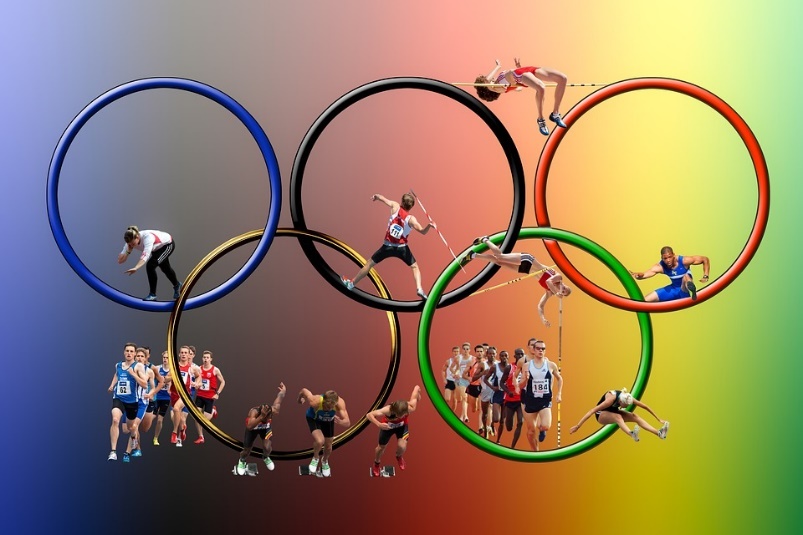 1. Pendelstaffel: 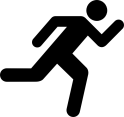 Der Roboter läuft 30 cm vorwärtser läuft rückwärts ohne zu wenden2. 2x30 m Lauf:Der Roboter läuft 30 cm vorwärts           wendetläuft die gleiche Strecke zurück3. Lauf um die Kegel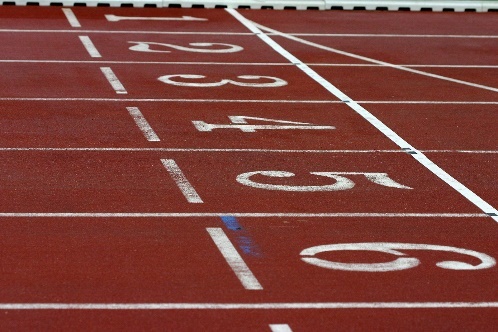 Der Roboter läuft bis zum Kegel  1 (1)Er läuft um den Kegel herum  (2-4) and läuft weiter bis zum zweiten Kegel 2 (5)Er läuft um den zweiten Kegel (6-7) and zurück bis zum Start. (8)4. Kugelstoßen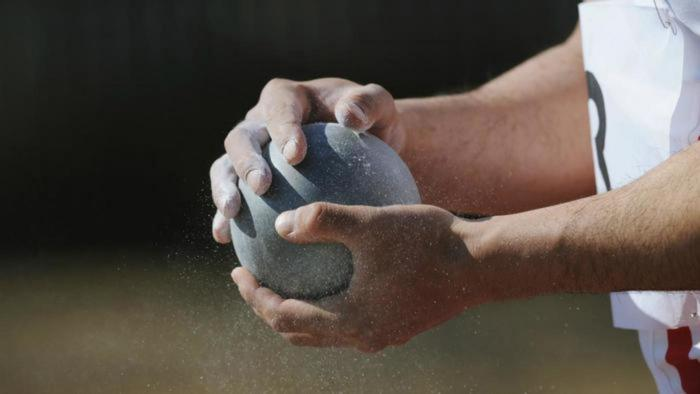 Der Roboter dreht sich zweimal um sich selbstläuft schnell 20 cm vorwärtsstopptwartet 3 Sekunden langdreht sich langsam um und kehrt langsam zum Start zurück